Salacgrīvas atklātais čempionāts tenisā  „Kortu valdnieks”                                                                                                    Pamatturnīrs                                                                                    2023.gada 19.jūnijāN.Vārds,uzvārds1.2.3.4.5.6.7.8.P.Piez.V.1.Jānis Bergs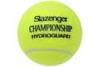 22 : 022 : 010 : 211 : 211 : 211 : 222 : 1105.2.Edgars Ramba10 : 222 : 011 : 211 : 222 : 111 : 222 : 0106.3.Indulis Martinsons10 : 210 : 210 : 200 : W10 : 210 : 210 : 268.4.Aldis Gusarovs22 : 022 : 122 : 022 : 010 : 211 : 222 : 1123.5.Aldis Riekstiņš22 : 122 : 12W : 010 : 210 : 211 : 222 : 0114.6.Mareks Rakuzovs22 : 111 : 222 : 022 : 022 : 011: 222 : 0122.7.Guntars Zariņš22 : 122 : 122 : 022 : 122 : 122 : 122 : 0141.8.Juris Freibergs11 : 210 : 222 : 011 : 210 : 210 : 210 : 287.